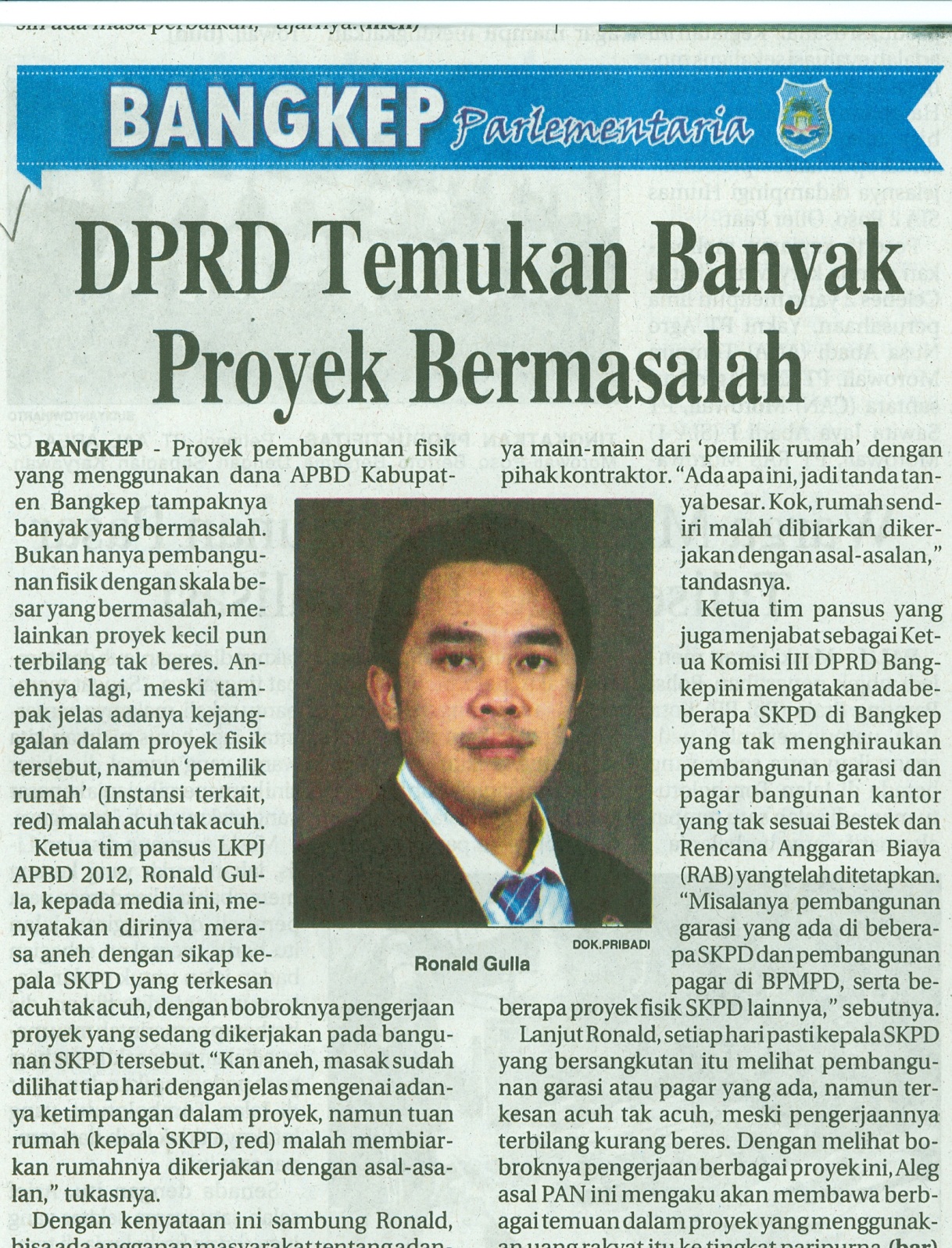 Harian    	:Radar SultengKasubaudSulteng IHari, tanggal:Senin, 16 September 2013KasubaudSulteng IKeterangan:Halaman 24  Kolom  8-10KasubaudSulteng IEntitas:Kabupaten Banggai KepulauanKasubaudSulteng I